Znak sprawy – 3/ZP/2019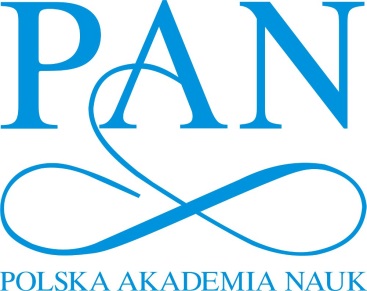 Specyfikacja Istotnych Warunków Zamówienia postępowanie o udzielenie zamówienia publicznego prowadzonego w trybie przetargu nieograniczonego pn. „Sukcesywna dostawa artykułów spożywczych do Domu Seniora PAN przy ul. Chodkiewicza 3/5 w Konstancinie - Jeziornie ”ZATWIERDZAM:Warszawa, dnia  19 listopada 2019 r.Specyfikacja istotnych warunków zamówienia zawiera:Nazwę oraz adres Zamawiającego.Tryb udzielenia zamówienia.Opis przedmiotu zamówienia.Termin wykonania zamówienia.Wymagania dotyczące wadium.Warunki udziału w postępowaniu.Wykaz oświadczeń i dokumentów, jakie mają dostarczyć Wykonawcy w celu   potwierdzenia spełniania warunków udziału w postępowaniu oraz braku podstaw wykluczenia.  Informacje o sposobie porozumiewania się Zamawiającego z Wykonawcami oraz przekazywania oświadczeń i dokumentów, a także wskazanie osób uprawnionych do porozumiewania się z Wykonawcami.Termin związania ofertą.Opis sposobu przygotowania ofert.Miejsce oraz termin składania i otwarcia ofert.  Opis sposobu obliczenia ceny.  Opis kryteriów, którymi zamawiający będzie się kierował przy wyborze oferty, wraz z podaniem znaczenia tych kryteriów i sposobu oceny ofert.  Informacje o formalnościach, jakie powinny zostać dopełnione po wyborze oferty w celu zawarcia umowy w sprawie zamówienia publicznego.  Wymagania dotyczące zabezpieczenia należytego wykonania umowy.Istotne dla stron postanowienia, które zostaną wprowadzone do treści zawieranej umowy w sprawie zamówienia publicznego, ogólne warunki umowy albo wzór umowy, jeżeli Zamawiający wymaga od Wykonawcy, aby zawarł z nim umowę w sprawie zamówienia publicznego na takich warunkach.Podstawy wykluczenia, o których mowa w art. 24 ust. 1 pkt 12-23 ustawy Pzp.Podstawy wykluczenia Wykonawcy z postępowania, o których mowa w art. 24 ust. 5 ustawy Pzp.PodwykonawcyPouczenie o środkach ochrony prawnej przysługujących Wykonawcy w toku postępowania o udzielenie zamówienia.Klauzula informacyjna z art. 13 RODO w celu związanym z postępowaniem o udzielenie zamówienia publicznego.Załączniki do SIWZ:Załącznik nr 1 – Wzór formularza ofertowegoZałącznik nr 2 - Wzór oświadczenia - składane na podstawie art. 25a ust. 1 ustawy Pzp dotyczące przesłanek wykluczenia z postępowania; Załącznik nr 3 - Wzór oświadczenia - składane na podstawie art. 25a ust. 1 ustawy Pzp dotyczące spełnienia warunków udziału w postępowaniu;Załącznik nr 4 - Wykaz dostaw;Załącznik nr 5 - Wzór oświadczenia dotyczącego przynależności do grupy kapitałowej;Załącznik nr 6 – Wzór umowy;Załącznik nr 7- Szczegółowy wykaz asortymentowy; Rozdział I.Nazwa oraz adres Zamawiającego.Polska Akademia Nauk Dom Senioraul. Chodkiewicza 3/5, 05-510 Konstancin-Jeziorna NIP: 5251575083, REGON: 000325713-00180  Tel.: (22) 7564116, domseniora@ds.pan.pl Pon. – Pt.	godz. 800 – 1500Strona internetowa www.ds.pan.plRozdział II.Tryb udzielenia zamówienia.Postępowanie o udzielenie zamówienia publicznego prowadzone jest w trybie przetargu nieograniczonego, na podstawie przepisów ustawy z dnia 29 stycznia 2004 r. - Prawo zamówień publicznych (Dz. U. z 2019 r., poz. 1843), zwanej dalej „ustawą Pzp".Wartość zamówienia jest mniejsza niż kwoty określone w przepisach wydanych na podstawie art. 11 ust. 8 ustawy Pzp.Realizacja zamówienia podlega prawu polskiemu, w tym w szczególności: ustawie Pzp oraz ustawie z dnia 23 kwietnia 1964 r. Kodeks cywilny (Dz. U. z 2019 r. poz. 1145 z późn. zm.) zwanej dalej „Kc”.3.	W sprawach nieuregulowanych niniejszą Specyfikacją Istotnych Warunków Zamówienia, zwaną dalej „SIWZ”, mają zastosowanie przepisy ustawy Pzp.Rozdział III.Opis przedmiotu zamówieniaPrzedmiotem zamówienia jest „Sukcesywna dostawa artykułów spożywczych do Domu Seniora PAN przy ul. Chodkiewicza 3/5 w Konstancinie - Jeziornie”.Zamówienie obejmuje następujący asortyment towarów:CZĘŚĆ I		mięso i wędlinyCZĘŚĆ II		owoce, warzywa i produkty podobneCZĘŚĆ III	wyroby piekarsko-ciastkarskieCZĘŚĆ IV 	mleko i produkty mleczarskieCZĘŚĆ V	pozostałe produkty spożywczeCZĘŚĆ VI	ryby przetworzone i konserwowane oraz mrożonki. 2. Zamawiający dopuszcza możliwość złożenia ofert częściowych na jedną lub dowolną liczbę części zamówienia.3. Zamówienie może zostać udzielone jednemu wykonawcy w odniesieniu do jednej  lub dowolnej liczby części zamówienia lub kilku wykonawcom w odniesieniu do jednej części zamówienia albo w odniesieniu do dowolnej liczby części zamówienia.4. Szczegółowy opis przedmiotu zamówienia w postaci wykazu asortymentowego zawiera załącznik numer 7 do SIWZ.5. Dostawa będzie realizowana cyklicznie transportem Wykonawcy i na jego koszt i ryzyko do siedziby Zamawiającego znajdującej się w Konstancinie – Jeziornie, przy ul. Chodkiewicza 3/5. Każdy z produktów powinien być dostarczony w oryginalnych opakowaniach.6. Cykliczne dostawy  będą realizowane jak następuje: - Część I  mięso i wędliny - w drugim dniu od złożenia zamówienia od poniedziałku do piątku w godz. od 7.00 do 14.00.- Część II warzywa, owoce i produkty podobne, owoce sezonowe - w drugim dniu od złożenia zamówienia od poniedziałku do piątku w godz. od  7.30 do 14.00.- Część III  wyroby piekarsko-ciastkarskie - codziennie w drugim dniu od złożenia zamówienia od poniedziałku do soboty w godz. od 7.00 do 8.30.- Część IV  mleko i produkty mleczarskie – codziennie w drugim dniu od złożenia zamówienia od poniedziałku do soboty od godz. 6.00 do godz. 7.00.- Część V pozostałe produkty spożywcze - w drugim dniu od złożenia zamówienia od poniedziałku do piątku w godzinach od 7.00 do 14.00.- Część VI ryby przetworzone i konserwowane oraz mrożonki - w drugim dniu od złożenia zamówienia od poniedziałku do piątku w godz. od 7.00 do 14.00.7. Zamawiający będzie składał do wykonawcy zamówienia na dostawy cząstkowe telefonicznie i drogą elektroniczną na adres e-mail w formularzu ofertowym, wskazując zamawiane produkty z podaniem ilości.8. Termin ważności do spożycia podany na opakowaniu każdego z dostarczanych produktów musi być ważny co najmniej połowę jego okresu nominalnego (tzn. połowę okresu od daty produkcji do końcowej daty przydatności do spożycia) oraz towar musi być zapakowany w oryginalne opakowanie.    9. W przypadku użycia w SIWZ znaków towarowych, patentowych lub pochodzenia, stosownie do treści przepisu art. 29 ust. 3 ustawy Pzp, Zamawiający dopuszcza zaoferowanie produktów równoważnych. Zaproponowane przez Wykonawcę produkty równoważne muszą spełniać wymagania określone w Załączniku nr 7 do SIWZ (Szczegółowy wykaz asortymentowy). W przypadku zastosowania rozwiązań równoważnych Wykonawca, zgodnie z przepisem art. 30 ust. 5 ustawy Pzp, obowiązany jest wykazać, że oferowane przez niego produkty spełniają wymagania określone przez Zamawiającego tj. zobowiązany jest do złożonej oferty dołączyć opis tych rozwiązań potwierdzający wymagania jakościowe proponowanego produktu.10. Przy każdej dostawie towaru wymagającego załączenia handlowego dokumentu  identyfikacyjnego w rozumieniu ustawy z dnia 29 stycznia 2004 r. o wymaganiach weterynaryjnych dla produktów pochodzenia zwierzęcego  (tekst jedn.: Dz.U. z 2017 r. poz. 242) Wykonawca musi dostarczać taki dokument  Zamawiającemu.11. Wykonawca w ramach ceny oferty zapewni Zamawiającemu ewentualnie  pojemniki przy każdorazowej dostawie towaru do siedziby Zamawiającego na okres do następnej dostawy.12. Zamawiający zastrzega sobie prawo zamówienia w okresie trwania umowy mniejszej ilości towaru w stosunku do ilości towaru określonego w ofercie, jednak zmniejszenie zamawianego asortymentu nie przekroczy łącznie 10% wartości umowy.13. Wykonawcy nie przysługują wobec Zamawiającego roszczenia odszkodowawcze z tytułu zmniejszenia zamówienia.14. Do składania zamówień Zamawiający upoważni wybranego pracownika.  15. Zamawiający nie dopuszcza składnia ofert wariantowych.16. Zamawiający nie przewiduje zawarcia umowy ramowej.17. Zamawiający nie przewiduje aukcji elektronicznej.18. Zamawiający nie przewiduje zwrotu kosztów udziału w postępowaniu.19. Wspólny Słownik Zamówień (CPV):	15100000-9		Produkty zwierzęce, mięso i produkty mięsne		15300000-1		Owoce, warzywa i podobne produkty	15810000-9		Pieczywo, świeże wyroby piekarskie i ciastkarskie	15500000-3		Produkty mleczarskie	15800000-6		Różne produkty spożywcze	05100000-6		RybyRozdział IV.Termin wykonania zamówieniaUmowa zostaje zawarta na okres od 1.01.2020 r. do 31.12.2020 r., bądź do wyczerpania maksymalnej wartości brutto umowy określonej w § 2 ust. 1 Załącznik nr 6 -wzór umowy do SIWZ, w zależności od tego, które ze zdarzeń nastąpi jako pierwsze.Rozdział VWymagania dotyczące wadiumWadium nie jest wymagane.Rozdział VI.Warunki udziału w postępowaniuO udzielenie zamówienia mogą się ubiegać Wykonawcy, którzy:1. Nie podlegają wykluczeniu na podstawie przepisów art. 24 ust. 1 pkt 12 – 23 oraz art. 24 ust. 5 pkt 1 i pkt 8 ustawy Pzp;2. Spełniają warunki udziału w postępowaniu dotyczące:sytuacji ekonomicznej lub finansowej- Wykonawca spełni warunek, jeżeli wykaże, że jest ubezpieczony od odpowiedzialności cywilnej w zakresie prowadzonej działalności związanej z przedmiotem zamówienia na sumę gwarancyjną co najmniej:dla części I   45 000,00 zł dla części II  39 000,00 zł dla części III 27 000,00 zł dla części IV 54 000,00 zł dla części V  50 000,00 zł dla części VI 22 000,00 zł W przypadku złożenia oferty na więcej niż jedną część wykonawca winien przedstawić polisę OC na sumę wartości każdej z części.zdolności technicznej lub zawodowej, tj.- Wykonawca spełni warunek, jeżeli wykaże, że należycie wykonał, a w przypadku świadczeń okresowych lub ciągłych również należycie wykonuje, 
w okresie ostatnich trzech lat przed upływem terminu składania ofert, a jeżeli okres prowadzenia działalności jest krótszy - w tym okresie, co najmniej:  	a. dla części I: dwa zamówienia, polegające na sukcesywnej dostawie mięs i wędlin, 
o wartości co najmniej 45 000,00 zł brutto każde z nich; b. dla części II:  dwa zamówienia, polegające na sukcesywnej dostawie owoców, warzyw i produktów podobnych, o wartości co najmniej 39 000,00 zł brutto każde z nich; c. dla części III:dwa zamówienia, polegające na sukcesywnej dostawie wyrobów piekarsko-ciastkarskich, o wartości co najmniej 27 000,00 zł brutto każde z nich; d. dla części IV: dwa zamówienia, polegające na sukcesywnej dostawie mleka 
i produktów mleczarskich, o wartości co najmniej 54 000,00 zł brutto każde z nich; e. dla części V: dwa zamówienia, polegające na sukcesywnej dostawie co najmniej 
20 rodzajów artykułów spośród wszystkich wymienionych w załączniku nr 7 do SIWZ dla części V (np. cukier, mąka, ryż, majonez, kawa itd.) w ramach umowy realizowanej przez okres co najmniej 6 miesięcy;     f. dla części VI: dwa zamówienia, polegające na sukcesywnej dostawie ryb przetworzonych i konserwowanych oraz mrożonek, o wartości co najmniej 22 000,00 zł brutto każde z nich. Zamawiający może, na każdym etapie postępowania, uznać, że Wykonawca nie posiada wymaganych zdolności, jeżeli zaangażowanie zasobów technicznych lub zawodowych Wykonawcy w inne przedsięwzięcia gospodarcze Wykonawcy może mieć negatywny wpływ na realizację zamówienia.Wykonawca może w celu potwierdzenia spełniania warunków, o których mowa w rozdziale VII ust. 2 SIWZ w stosownych sytuacjach oraz w odniesieniu do konkretnego zamówienia, lub jego części, polegać na zdolnościach technicznych lub zawodowych lub sytuacji finansowej lub ekonomicznej innych podmiotów, niezależnie od charakteru prawnego łączących go z nim stosunków prawnych.Wykonawca, który polega na zdolnościach lub sytuacji innych podmiotów, na zasadach określonych w przepisie art. 22a ust. 1 ustawy Pzp,  udowodni Zamawiającemu, że realizując zamówienie, będzie dysponował niezbędnymi zasobami tych podmiotów, w szczególności przedstawiając pisemne zobowiązanie tych podmiotów do oddania mu do dyspozycji niezbędnych zasobów na potrzeby realizacji zamówienia, z którego będzie wynikać:jaki jest zakres dostępnych zasobów innego podmiotu,sposób wykorzystania tych zasobów przez Wykonawcę przy wykonywaniu zamówieniazakres i okres udziału innego podmiotu przy wykonywaniu zamówienia.Zamawiający oceni, czy udostępniane Wykonawcy przez inne podmioty zdolności techniczne lub zawodowe lub ich sytuacja finansowa lub ekonomiczna, pozwalają na wykazanie przez Wykonawcę spełniania warunków udziału w postępowaniu oraz zbada, czy nie zachodzą wobec tego podmiotu podstawy wykluczenia, o których mowa w przepisach art. 24 ust. 1 pkt 13–22 i art. 24 ust. 5 pkt 1) i 8) ustawy Pzp.W odniesieniu do warunków dotyczących wykształcenia, kwalifikacji zawodowych lub doświadczenia, Wykonawcy mogą polegać na zdolnościach innych podmiotów, jeśli podmioty te zrealizują usługi, do realizacji których te zdolności są wymagane.Jeżeli zdolności techniczne lub zawodowe lub sytuacja ekonomiczna lub finansowa podmiotu, o którym mowa w ust. 3, nie potwierdzają spełnienia przez wykonawcę warunków udziału w postępowaniu lub zachodzą wobec tych podmiotów podstawy wykluczenia, zamawiający żąda, aby wykonawca w terminie określonym przez zamawiającego: zastąpił ten podmiot innym podmiotem lub podmiotami lubzobowiązał się do osobistego wykonania odpowiedniej części zamówienia, jeżeli wykaże zdolności techniczne lub zawodowe lub sytuację finansową lub ekonomiczną, o których mowa w ust. 3.Wykonawca, który polega na sytuacji ekonomicznej lub finansowej innych podmiotów, odpowiada solidarnie z podmiotem, który zobowiązał się do udostępnienia zasobów za szkodę poniesioną przez Zamawiającego powstałą na skutek nieudostępnienia tych zasobów, chyba że za nieudostępnienie zasobów nie ponosi winy.Rozdział VII.Wykaz oświadczeń i dokumentów, potwierdzających spełnianie warunków udziału w postępowaniu oraz braku podstaw wykluczenia Do oferty każdy Wykonawca musi dołączyć aktualne na dzień składania ofert oświadczenia w zakresie wskazanym w Załącznikach nr 2 i 3 do SIWZ.Informacje zawarte w oświadczeniach będą stanowić wstępne potwierdzenie, 
że Wykonawca nie podlega wykluczeniu oraz spełnia warunki udziału w postępowaniu.Forma dokumentów:Oświadczenia muszą być złożone w formie oryginału.W przypadku wspólnego ubiegania się o zamówienie przez Wykonawców oświadczenia o których mowa w Rozdziale VII ust. 1 pkt 1) SIWZ składa każdy z Wykonawców wspólnie ubiegających się o zamówienie. Oświadczenia te mają potwierdzać spełnianie warunków udziału w postępowaniu, brak podstaw wykluczenia w zakresie, w którym każdy z Wykonawców wykazuje spełnianie warunków udziału w postępowaniu, brak podstaw wykluczenia.W przypadku Wykonawców wspólnie ubiegających się o udzielenie zamówienia wymagane jest ustanowienie pełnomocnika do reprezentowania ich w postępowaniu o udzielenie zamówienia publicznego albo reprezentowania w postępowaniu i zawarcia umowy w sprawie zamówienia publicznego.Wykonawca, który zamierza powierzyć wykonanie części zamówienia podwykonawcom, w celu wykazania braku istnienia wobec nich podstaw wykluczenia z udziału w postępowaniu, zamieszcza informacje o podwykonawcach w oświadczeniu, o którym mowa w Rozdziale VII ust. 1 pkt 1) SIWZ (załączniki nr 2 do SIWZ). Wykonawca, który powołuje się na zasoby innych podmiotów, w celu wykazania braku istnienia wobec nich podstaw wykluczenia oraz spełnienia – w zakresie, w jakim powołuje się na ich zasoby - warunków udziału w postępowaniu, zamieszcza informacje o tych podmiotach w oświadczeniach, o których mowa w Rozdziale VII ust. 1 pkt 1) SIWZ.Zamawiający przed udzieleniem zamówienia wezwie Wykonawcę, którego oferta została najwyżej oceniona, do złożenia w  terminie nie krótszym niż 5 dni, aktualnych na dzień złożenia następujących oświadczeń lub dokumentów:W celu potwierdzenia spełniania przez Wykonawcę warunków udziału w postępowaniu dotyczących sytuacji ekonomicznej lub finansowej: dokument potwierdzający, że wykonawca jest ubezpieczony od odpowiedzialności cywilnej w zakresie prowadzonej działalności związanej z przedmiotem zamówienia na sumę gwarancyjną co najmniej: dla części I   45 000,00 zł dla części II  39 000,00 zł dla części III 27 000,00 zł dla części IV 54 000,00 zł dla części V  50 000,00 zł dla części VI 22 000,00 zł W celu potwierdzenia spełniania przez Wykonawcę warunków udziału w postępowaniu dotyczących zdolności technicznej lub zawodowej Wykazu dostaw wykonanych, a w przypadku świadczeń okresowych lub ciągłych również wykonywanych, w okresie ostatnich 3 lat przed upływem terminu składania ofert, a jeżeli okres prowadzenia działalności jest krótszy – w tym okresie, wraz z podaniem ich wartości, przedmiotu, dat wykonania i podmiotów, na rzecz których dostawy zostały wykonane, oraz załączeniem dowodów określających czy te dostawy zostały wykonane lub są wykonywane należycie, przy czym dowodami, o których mowa, są referencje bądź inne dokumenty wystawione przez podmiot na rzecz którego dostawy były wykonywane, a w przypadku świadczeń okresowych lub ciągłych są wykonywane, a jeżeli z uzasadnionej przyczyny o obiektywnym charakterze Wykonawca nie jest w stanie uzyskać tych dokumentów – oświadczenie Wykonawcy. W przypadku świadczeń okresowych lub ciągłych nadal wykonywanych referencje bądź inne dokumenty potwierdzające ich należyte wykonywanie powinny być wydane nie wcześniej niż 3 miesiące przed upływem terminu składania ofert –Wzór wykazu dostaw stanowi Załącznik nr 4 do SIWZ.W celu potwierdzenia braku podstaw wykluczenia Wykonawcy 
z udziału w postępowaniu zaświadczenia właściwego naczelnika urzędu skarbowego potwierdzającego, że wykonawca nie zalega z opłacaniem podatków, wystawionego nie wcześniej niż 3 miesiące przed upływem terminu składania ofert lub innego dokumentu potwierdzającego, że wykonawca zawarł porozumienie z właściwym organem podatkowym w sprawie spłat tych należności wraz z ewentualnymi odsetkami lub grzywnami, w szczególności uzyskał przewidziane prawem zwolnienie, odroczenie lub rozłożenie na raty zaległych płatności lub wstrzymanie w całości wykonania decyzji właściwego organu;zaświadczenia właściwej terenowej jednostki organizacyjnej Zakładu Ubezpieczeń Społecznych lub Kasy Rolniczego Ubezpieczenia Społecznego albo innego dokumentu potwierdzającego, że wykonawca nie zalega z opłacaniem składek na ubezpieczenia społeczne lub zdrowotne, wystawionego nie wcześniej niż 3 miesiące przed upływem terminu składania ofert lub innego dokumentu potwierdzającego, że wykonawca zawarł porozumienie z właściwym organem w sprawie spłat tych należności wraz z ewentualnymi odsetkami lub grzywnami, w szczególności uzyskał przewidziane prawem zwolnienie, odroczenie lub rozłożenie na raty zaległych płatności lub wstrzymanie w całości wykonania decyzji właściwego organu;odpisu z właściwego rejestru lub z centralnej ewidencji i informacji o działalności gospodarczej, jeżeli odrębne przepisy wymagają wpisu do rejestru lub ewidencji, w celu potwierdzenia braku podstaw wykluczenia na podstawie przepisu art. 24 ust. 5 pkt 1 ustawy Pzp.Forma dokumentów:- dokumenty, o których mowa w Rozdziale VII ust. 5 SIWZ muszą być złożone w formie oryginału lub kopii poświadczonej za zgodność z oryginałem przez Wykonawcę (z zastrzeżeniem dokumentów, w stosunku do których wymagany jest oryginał, o czym mowa w poszczególnych punktach).Jeżeli Wykonawca, wykazując spełnianie warunków, o których mowa w art. 22 ust. 1b ustawy Pzp, polega na zdolnościach  lub sytuacji innych podmiotów na zasadach określonych w art. 22a ustawy Pzp, Zamawiający żąda od Wykonawcy przedstawienia w odniesieniu do tych podmiotów dokumentów wymienionych w ust. 5 pkt 3). Zamawiający żąda przedstawienia ww. dokumentów także dotyczących podwykonawcy, któremu Wykonawca zamierza powierzyć wykonanie części zamówienia, a który nie jest podmiotem, na którego zdolnościach lub sytuacji Wykonawca polega na zasadach określonych w przepisie art. 22a ustawy Pzp. Jeżeli Wykonawca ma siedzibę lub miejsce zamieszkania poza terytorium Rzeczypospolitej Polskiej, zamiast dokumentów, o których mowa w Rozdziale VII ust. 5 pkt 4) lit a), b) i c) SIWZ, składa dokument lub dokumenty wystawione w kraju, w którym wykonawca ma siedzibę lub miejsce zamieszkania, potwierdzające odpowiednio, że:nie zalega z opłacaniem podatków, opłat, składek na ubezpieczenie społeczne lub zdrowotne albo że zawarł porozumienie z właściwym organem w sprawie spłat tych należności wraz z ewentualnymi odsetkami lub grzywnami, w szczególności uzyskał przewidziane prawem zwolnienie, odroczenie lub rozłożenie na raty zaległych płatności lub wstrzymanie w całości wykonania decyzji właściwego organu (Dokumenty powinny być wystawione nie wcześniej niż 3 miesiące przed upływem terminu składania ofert);nie otwarto jego likwidacji ani nie ogłoszono upadłości (Dokumenty powinny być wystawione nie wcześniej niż 6 miesięcy przed upływem terminu składania ofert).Jeżeli w kraju, w którym wykonawca ma siedzibę lub miejsce zamieszkania lub miejsce zamieszkania ma osoba, której dokument dotyczy, nie wydaje się dokumentów, o których mowa w ust. 7, zastępuje się je dokumentem zawierającym odpowiednio oświadczenie wykonawcy, ze wskazaniem osoby albo osób uprawnionych do jego reprezentacji, lub oświadczenie osoby, której dokument miał dotyczyć, złożone przed notariuszem lub przed organem sądowym, administracyjnym albo organem samorządu zawodowego lub gospodarczego właściwym ze względu na siedzibę lub miejsce zamieszkania wykonawcy lub miejsce zamieszkania tej osoby.Wykonawca w terminie 3 dni od dnia zamieszczenia na stronie internetowej informacji, o której mowa w art. 86 ust. 5 ustawy PZP, przekaże Zamawiającemu oświadczenie o przynależności lub braku przynależności do tej samej grupy kapitałowej, o której mowa w art. 24 ust. 1 pkt 23 ustawy Pzp, którego wzór stanowi Załącznik nr 5 do SIWZ. Wraz ze złożeniem oświadczenia, które musi być złożone w formie oryginału lub kopii poświadczonej za zgodność z oryginałem, Wykonawca może przedstawić dowody, że powiązania z innym Wykonawcą nie prowadzą do zakłócenia konkurencji w postępowaniu o udzielenie zamówienia.Forma dokumentów: Oświadczenie, o których mowa w ust. 9, musi być złożone w formie oryginału lub kopii poświadczonej za zgodność z oryginałem.W przypadku wskazania przez wykonawcę dostępności oświadczeń lub dokumentów, o których mowa w Rozdziale VII ust. 5 SIWZ w formie elektronicznej pod określonymi adresami internetowymi ogólnodostępnych i bezpłatnych baz danych, zamawiający pobiera samodzielnie z tych baz danych wskazane przez wykonawcę oświadczenia lub dokumenty. Jeżeli wskazane przez Wykonawcę i pobrane samodzielnie przez Zamawiającego ww. dokumenty są w języku obcym, Zamawiający żąda przedłożenia ich tłumaczenia na język polski. W przypadku wskazania przez wykonawcę oświadczeń lub dokumentów, o których mowa w Rozdziale VII ust. 5 SIWZ, które znajdują się w posiadaniu zamawiającego, w szczególności oświadczeń lub dokumentów przechowywanych przez zamawiającego zgodnie z przepisem art. 97 ust. 1 ustawy Pzp, zamawiający w celu potwierdzenia okoliczności, o których mowa w przepisie art. 25 ust. 1 pkt 1 i 3 ustawy Pzp, korzysta z posiadanych oświadczeń lub dokumentów, o ile są one aktualne.Jeżeli Wykonawca nie złoży oświadczenia, o którym mowa w Rozdziale VII ust. 1 SIWZ, oświadczeń lub dokumentów potwierdzających okoliczności, o których mowa w przepisie art. 25 ust. 1 ustawy Pzp, lub innych dokumentów niezbędnych do przeprowadzenia postępowania, oświadczenia lub dokumenty są niekompletne, zawierają błędy lub budzą wskazane przez Zamawiającego wątpliwości, zamawiający wezwie do ich złożenia, uzupełnienia lub poprawienia lub do udzielenia wyjaśnień w terminie przez siebie wskazanym, chyba że mimo ich złożenia, uzupełnienia lub poprawienia lub udzielenia wyjaśnień oferta Wykonawcy podlegałaby odrzuceniu albo konieczne byłoby unieważnienie postępowania.W zakresie nieuregulowanym SIWZ zastosowanie mają przepisy - rozporządzenia Ministra Rozwoju z dnia 27 lipca 2016 r. w sprawie rodzajów dokumentów, jakich może żądać Zamawiający od Wykonawcy w postępowaniu o udzielenie zamówienia publicznego (Dz. U. z 2016 r., poz. 1126) oraz rozporządzenia Ministra Przedsiębiorczości i Technologii z dnia 16 października 2018 r. zmieniającego rozporządzenie w sprawie rodzajów dokumentów, jakich może żądać zamawiający od wykonawcy w postępowaniu o udzielenie zamówienia (Dz. U. z 2018 r., poz. 1993) – dalej zwane “Rozporządzeniem”.Rozdział VIII.Informacje o sposobie porozumiewania się Zamawiającego z Wykonawcami oraz przekazywania oświadczeń i dokumentów, a także wskazanie osób uprawnionych do porozumiewania się z Wykonawcami.  Wszelkie zawiadomienia, oświadczenia, wnioski oraz informacje Zamawiający oraz Wykonawcy mogą przekazywać pisemnie, lub przy użyciu środków komunikacji elektronicznej, za wyjątkiem oferty, umowy oraz oświadczeń 
i dokumentów wymienionych w Rozdziale VII SIWZ (również w przypadku ich złożenia w wyniku wezwania o którym mowa w przepisie art. 26 ust. 3 ustawy Pzp) dla których wymagana jest forma pisemna.W korespondencji kierowanej do Zamawiającego Wykonawca powinien posługiwać się numerem referencyjnym sprawy określonym w SIWZ — nr ref. 3/ZP/2019.Komunikacja między Zamawiającym, a Wykonawcami, odbywa się za pośrednictwem operatora pocztowego, za pośrednictwem posłańca, przy użyciu środków komunikacji elektronicznej lub osobiście na adres:Polska Akademia Nauk Dom Seniora ul. Chodkiewicza 3/5, 05-510 Konstancin-Jeziorna, z dopiskiem „Nr ref.: 3/ZP/2019”.Zawiadomienia, oświadczenia, wnioski oraz informacje przekazywane przez Wykonawcę przy użyciu środków komunikacji elektronicznej (w rozumieniu ustawy z dnia 18 lipca 2002 r. o świadczeniu usług drogą elektroniczną (Dz. U. z 2017 r. poz. 1219 z późn. zm.) należy kierować na adres e-mail: domseniora@ds.pan.plZamawiający nie ponosi odpowiedzialności z tytułu:okoliczności wynikających z niewłaściwego zabezpieczenia lub opisania przez Wykonawcę koperty, w której znajduje się składana przez niego oferta lub zmiana oferty;okoliczności wynikających z niewłaściwego zabezpieczenia przez Wykonawcę informacji stanowiących tajemnicę przedsiębiorstwa w rozumieniu przepisów o zwalczaniu nieuczciwej konkurencji;nieotrzymania przez Wykonawcę informacji związanych z prowadzonym postępowaniem w przypadku wskazania przez Wykonawcę w ofercie błędnego adresu, numeru telefonu, faksu, adresu e-mail lub numeru sprawy;okoliczności wynikających z błędnego wskazania przez Wykonawcę w ofercie informacji dotyczących „rachunku prowadzonego w banku” oraz „numeru konta”, na który należy zwrócić wadium wniesione w pieniądzu.Wykonawca może zwracać się do Zamawiającego o wyjaśnienie treści SIWZ. Zamawiający niezwłocznie udzieli wyjaśnień, nie później niż na 2 dni przed upływem terminu składania ofert, pod warunkiem, że wniosek o wyjaśnienie treści SIWZ wpłynie do Zamawiającego nie później niż do końca dnia, w którym upływa połowa wyznaczonego terminu składania ofert. Jeżeli wniosek o wyjaśnienie treści SIWZ wpłynie po upływie terminu, o którym mowa powyżej, lub dotyczy udzielonych wyjaśnień, Zamawiający może udzielić wyjaśnień albo pozostawić wniosek bez rozpoznania. Zamawiający zamieści wyjaśnienia na stronie internetowej, na której udostępniono SIWZ. Zaleca się, by w przypadku zwrócenia się Wykonawcy do Zamawiającego o wyjaśnienie treści SIWZ w formie innej niż elektroniczna, Wykonawca przesłał ten dokument na adres e-mail: domseniora@ds.pan.pl także w wersji elektronicznej, umożliwiającej edycję oraz kopiowanie jego treści.Treść zapytań wraz z wyjaśnieniami treści SIWZ będzie zamieszczana na stronie internetowej Zamawiającego: www.ds.pan.plW przypadku rozbieżności pomiędzy treścią niniejszej SIWZ a treścią udzielonych odpowiedzi, jako obowiązującą należy przyjąć treść pisma zawierającego późniejsze oświadczenie Zamawiającego.Osobą upoważnioną do kontaktowania się z Wykonawcami w imieniu Zamawiającego jest Pani Monika Szyszkowska, mail monika.szyszkowska@ds.pan.pl.Zamawiający nie przewiduje zwołania zebrania Wykonawców.Zamawiający informuje, że przepisy ustawy Pzp nie pozwalają na jakikolwiek inny kontakt - zarówno z Zamawiającym jak i osobami uprawnionymi do porozumiewania się z Wykonawcami - niż wskazany w niniejszym rozdziale SIWZ. Oznacza to, że Zamawiający nie będzie reagował na inne formy kontaktowania się z nim, w szczególności na kontakt telefoniczny lub/i osobisty w swojej siedzibie.Rozdział IX.Termin związania ofertą.1.	Wykonawca jest związany ofertą przez okres 30 dni. Bieg terminu związania ofertą rozpoczyna się wraz z upływem terminu na składanie ofert.2. 	Wykonawca może przedłużyć termin związania ofertą, na czas niezbędny do     zawarcia umowy, samodzielnie lub na wniosek Zamawiającego, z tym, że      Zamawiający może tylko raz, co najmniej na 3 dni przed upływem terminu  związania ofertą, zwrócić się do Wykonawców o wyrażenie zgody na przedłużenie tego terminu o oznaczony okres nie dłuższy jednak niż 60 dni.Rozdział X.Opis sposobu przygotowania ofert.Oferta musi zawierać następujące oświadczenia i dokumenty:wypełniony formularz ofertowy, sporządzony wg wzoru stanowiącego Załącznik nr 1 do SIWZ wraz z wypełnionym Szczegółowym wykazem asortymentowym dla części, na którą jest składana oferta, którego wzór stanowi Załącznik nr 7 do SIWZ.  (Wykonawca może złożyć ofertę na własnym formularzu ofertowym, jednak złożona oferta musi zawierać wszelkie informacje wymagane w SIWZ i wynikające z zawartości formularza oferty),oświadczenia potwierdzające spełnianie warunków udziału w postępowaniu oraz brak podstaw wykluczenia, o których mowa w Rozdziale VI ust. 1 SIWZ,pełnomocnictwo do reprezentowania Wykonawcy (Wykonawców występujących wspólnie), o ile ofertę składa pełnomocnik. Pełnomocnictwo należy przedstawić w oryginale lub w postaci kopii poświadczonej notarialnie,zobowiązanie podmiotu trzeciego, jeśli Wykonawca polega na zasobach podmiotu trzeciego (oryginał);uzasadnienie zastrzeżenia tajemnicy przedsiębiorstwa - jeżeli dotyczy.Wykonawca ponosi wszelkie koszty związane z przygotowaniem i złożeniem oferty.Wykonawca ma prawo złożyć tylko jedną ofertę na dowolną liczbę części. W przypadku złożenia przez Wykonawcę więcej niż jednej oferty, wszystkie oferty zostaną odrzucone na podstawie przepisu art. 89 ust. 1 pkt 1 ustawy w związku z art. 82 ust. 1 ustawy Pzp. Treść oferty musi odpowiadać treści SIWZ.Wskazane jest, aby wszystkie zapisane, zadrukowane strony oferty były kolejno ponumerowane, złączone w sposób uniemożliwiający jej dekompletację.Ofertę należy sporządzić w języku polskim (na maszynie do pisania, komputerze lub inną trwałą i czytelną techniką biurową) w formie pisemnej. Zamawiający nie dopuszcza możliwości składania ofert w formie elektronicznej.Oferta musi być opatrzona własnoręcznym podpisem Wykonawcy lub osoby przez niego upoważnionej. Podpis musi pozwalać na identyfikację osoby podpisującej ofertę, w szczególności obok złożonego nieczytelnego podpisu powinna być przystawiona pieczątka zawierająca imię i nazwisko osoby podpisującej ofertę. W sytuacji, gdy Wykonawca nie posiada pieczątki imiennej, powinien na dokumentach złożyć własnoręczny podpis, z którego jednoznacznie wynika brzmienie nazwiska umożliwiające identyfikację osoby składającej podpis.Wszelkie poprawki, zmiany lub wykreślenia w tekście oferty muszą być parafowane i datowane przez osobę upoważnioną do podpisywania oferty.Oferta i oświadczenia muszą być podpisane przez osobę/osoby uprawnione do reprezentowania i składania oświadczeń woli w imieniu Wykonawcy – zgodnie z wpisem do właściwego rejestru lub udzielonym pełnomocnictwem.Jeżeli upoważnienie do podpisywania oferty, oświadczeń, reprezentowania Wykonawcy/Wykonawców w postępowaniu i zaciągania zobowiązań w wysokości odpowiadającej cenie oferty wynika z pełnomocnictwa - winno być ono udzielone (podpisane) przez osobę /osoby uprawnione zgodnie z wpisem do właściwego rejestru oraz dołączone do oferty. Pełnomocnictwo musi być złożone w formie oryginału lub kopii potwierdzonej notarialnie.Postanowienie ustępu 10 stosuje się odpowiednio do dalszych pełnomocnictw.Osoba/osoby podpisujące ofertę muszą być upoważnione do zaciągania zobowiązań w wysokości odpowiadającej cenie oferty zgodnie z wpisem do właściwego rejestru.Wymagane w treści SIWZ dokumenty sporządzone w języku obcym muszą być złożone wraz z tłumaczeniem na język polski. Wszystkie strony oferty oraz wszystkie załączone oświadczenia, tłumaczenia i inne dokumenty, winny być parafowane przynajmniej przez jedną osobę upoważnioną do podpisania oferty. Dotyczy to zarówno oryginałów oświadczeń i dokumentów jak też ich poświadczonych za zgodność z oryginałem kserokopii.Jeżeli według Wykonawcy oferta będzie zawierała informacje stanowiące tajemnicę przedsiębiorstwa w rozumieniu przepisów o zwalczaniu nieuczciwej konkurencji, dane te należy umieścić w oddzielnej kopercie wewnątrz oferty, opisanej: „Informacje będące tajemnicą przedsiębiorstwa” oraz wskazać numery stron stanowiących tajemnicę przedsiębiorstwa. Wykonawca powinien w ofercie wykazać, że zastrzeżone informacje stanowią tajemnicę przedsiębiorstwa. W innym przypadku wszystkie informacje zawarte w ofercie będą uważane za ogólnie dostępne i mogą być udostępnione pozostałym Wykonawcom razem z protokołem postępowania. Zastrzeżenie informacji, danych, dokumentów lub oświadczeń niestanowiących tajemnicy przedsiębiorstwa w rozumieniu przepisów ustawy o nieuczciwej konkurencji powoduje ich odtajnienie.Oferta winna zawierać wymagane dokumenty, załączniki, oświadczenia wymienione w niniejszej SIWZ.Jeżeli oferta jest składana przez Wykonawców wspólnie ubiegających się o udzielenie zamówienia, Wykonawcy ci ponoszą solidarną odpowiedzialność za niewykonanie lub nienależyte wykonanie zobowiązania.Oferta Wykonawców, którzy będą ubiegać się wspólnie o udzielenie zamówienia musi być podpisana w taki sposób, aby prawnie zobowiązywała wszystkich Wykonawców występujących wspólnie.W przypadku oferty składanej przez Wykonawców ubiegających się wspólnie o udzielenie zamówienia do oferty musi być załączony dokument ustanawiający pełnomocnika Wykonawców występujących wspólnie do reprezentowania ich w postępowaniu o udzielenie zamówienia albo reprezentowania w postępowaniu i zawarcia umowy w sprawie zamówienia publicznego. Pełnomocnictwo musi być złożone w formie oryginału lub notarialnie potwierdzonej kopii.  W przypadku Wykonawców wspólnie ubiegających się o udzielenie zamówienia oraz w przypadku podmiotów, o których mowa w rozdziale VIII ust. 6 SIWZ, kopie dokumentów dotyczących odpowiednio Wykonawcy lub tych podmiotów są poświadczane za zgodność z oryginałem przez Wykonawcę lub te podmioty. Ofertę należy złożyć w zamkniętej kopercie do dnia 5 grudnia 2019 r. do godz. 10.00 ,  na adres:Polska Akademia Nauk Dom Seniora (Sekretariat) ul. Chodkiewicza 3/5, 05-510 Konstancin-Jeziorna.Koperta musi być zapieczętowana w sposób gwarantujący zachowanie w poufności jej treść oraz zabezpieczający jej nienaruszalność do terminu otwarcia ofert. Kopert należy zaadresować w wzoru:Koperta, oprócz opisu jak wyżej, musi być opatrzona nazwą i adresem Wykonawcy (dopuszcza się odcisk pieczęci).Wykonawca może wprowadzić zmiany lub wycofać złożoną ofertę przed terminem składania ofert określonym w niniejszej SIWZ. Oświadczenie o wprowadzeniu zmian lub wycofaniu oferty powinno być dostarczone w zamkniętej kopercie zaadresowanej do Zamawiającego opatrzonej napisem: „Dostawa produktów spożywczych, część …, ……..” oraz pełną nazwą i adresem Wykonawcy i oznaczonej dodatkowo napisem odpowiednio „ZMIANA OFERTY” lub „WYCOFANIE OFERTY ”. Do oświadczenia o zmianie lub wycofaniu oferty Wykonawca dołączy stosowne dokumenty, potwierdzające, że oświadczenie o zmianie lub wycofaniu zostało podpisane przez osobę uprawnioną do reprezentowania Wykonawcy.Wykonawca nie może wycofać oferty i wprowadzić zmian w ofercie po upływie ostatecznego terminu składania ofert.Wykonawca składając ofertę, informuje Zamawiającego, czy wybór oferty będzie prowadzić do powstania u Zamawiającego obowiązku podatkowego, wskazując nazwę (rodzaj) towaru lub usługi, których dostawa lub świadczenie będzie prowadzić do jego powstania, oraz wskazując ich wartość bez kwoty podatku.W ofercie Wykonawca poda łączną cenę brutto realizacji zamówienia oraz ceny za realizację poszczególnych elementów - zgodnie ze wskazówkami zawartymi we wzorze formularza ofertowego.Rozdział XI.Miejsce oraz termin składania i otwarcia ofert.Miejsce składania ofert – Polska Akademia Nauk Dom Seniora (Sekretariat) ul. Chodkiewicza 3/5, 05-510 Konstancin-Jeziorna..Termin składania ofert – 5 grudnia 2019 r. do godz. 10.00	Miejsce otwarcia ofert – w siedzibie Zamawiającego w Konstancinie – Jeziornej, ul. Chodkiewicza 3/5, 05-510 Konstancin-Jeziorna (Sekretariat)Termin otwarcia ofert w dniu składania ofert o godz. 10.15Zamawiający nie ponosi odpowiedzialności za pozostawienie oferty w innym pomieszczeniu niż wskazane w ust. 1 jako miejsce składania ofert. Zamawiający niezwłocznie zwraca ofertę, która została złożona po terminie.Decydujące znaczenie dla oceny zachowania terminu składania ofert ma data i godzina wpływu oferty do Zamawiającego, a nie data jej wysłania przesyłką pocztową czy kurierską.Otwarcie ofert jest jawne.Podczas otwarcia ofert Zamawiający odczyta informacje, o których mowa w art. 86 ust. 4 ustawy Pzp.Niezwłocznie po otwarciu ofert Zamawiający zamieści na stronie internetowej, na której był opublikowany SIWZ, informacje dotyczące:l)	kwoty, jaką zamierza przeznaczyć na sfinansowanie zamówienia,2)	firm oraz adresów Wykonawców, którzy złożyli oferty w terminie,3)	ceny, terminu wykonania zamówienia, okresu gwarancji i warunków płatności zawartych w ofertach.Rozdział XII.Opis sposobu obliczenia ceny.Wykonawca powinien w Szczegółowym wykazie asortymentowym dla części, na którą składa ofertę, podać cenę jednostkową netto i brutto oraz stawkę VAT każdego produktu, cenę brutto pomnożyć przez szacunkową ilość danego produktu, otrzymując w ten sposób cenę brutto pozycji. Następnie zsumować ceny brutto  wszystkich pozycji w danej części.Następnie w formularzu ofertowym (Załącznik nr 1) w części, na którą wykonawca  składa ofertę, powinien  wpisać dla tej części cenę brutto oferty cyfrowo i słownie.Wykonawca w Szczegółowym wykazie asortymentowym stanowiącym załącznik nr 7 do treści SIWZ dla części, na którą składa ofertę musi ująć wszystkie pozycje. Pominięcie choćby jednej pozycji lub jej zmiana będzie skutkować odrzuceniem oferty w danej części.Cenę oferty i wszystkie ceny jednostkowe należy podać w PLN. Cena oferty i ceny zawarte w formularzu cenowym muszą być wyrażone w jednostkach nie mniejszych niż grosze (do dwóch miejsc po przecinku), przy zachowaniu matematycznej zasady zaokrąglania liczb (nie dopuszcza się podania jednostek w tysięcznych częściach złotego). Cena musi być większa od zera.Ceny jednostkowe wskazane w formularzu cenowym są ostateczne, nie podlegają negocjacjom i obowiązują przez cały okres obowiązywania umowy. Rozliczenia będą prowadzone w złotych polskich.Cena oferty (i wszystkie jej składniki stanowiące podstawę do wzajemnych rozliczeń Wykonawcy z Zamawiającym) musi obejmować wszystkie koszty i opłaty, jakie powstaną w związku z wykonaniem zamówienia oraz z warunkami i wymaganiami stawianymi przez Zamawiającego.Ocenie podlegać będzie cena brutto oferty za realizację zamówienia podana w załączniku nr 1 do SIWZ – w zależności od części zamówienia, której dotyczy oferta.Jeżeli złożono ofertę, której wybór prowadziłby do powstania u Zamawiającego obowiązku podatkowego zgodnie z przepisami o podatku od towarów i usług, Zamawiający w celu oceny takiej oferty doliczy do przedstawionej w niej ceny podatek od towarów i usług, który miałby obowiązek rozliczyć zgodnie z tymi przepisami. Wykonawca, składając ofertę, ma obowiązek poinformować Zamawiającego, czy wybór oferty będzie prowadzić do powstania u Zamawiającego obowiązku podatkowego, wskazując nazwę (rodzaj) towaru lub usługi, których dostawa lub świadczenie będzie prowadzić do jego powstania, oraz wskazując ich wartość bez kwoty podatku.Wykonawca mający siedzibę poza granicami RP, którego dotyczą przepisy ustawy z dnia 11 marca 2004 r. o podatku od towarów i usług (Dz. U. 2016 r., poz. 710 z późn. zm.) dotyczące wewnątrzwspólnotowego nabycia towarów, oblicza cenę oferty bez uwzględnienia w niej kwoty należnego podatku VAT, w formularzu podając wyłącznie wartość netto, Zamawiający w takim przypadku zastosuje zapisy ust. 8.Wykonawca mający siedzibę poza granicami RP, w przypadku dostawy objętej przepisami rozporządzenia Rady (EWG) nr 2913/92 z dnia 12 października 1992 r. ustanawiającego Wspólnotowy Kodeks Celny (Dz.U.UE.L.1992.302.1 ze zm.) oraz ustawy z dnia 19 marca 2004 r. Prawo celne (Dz. U. 2015 r. poz. 858 ze zm.), kalkuluje cenę oferty bez uwzględnienia należnych w Polsce należności przywozowych (cło). Jeżeli złożono ofertę, której wybór prowadziłby do obowiązku uiszczenia należności przywozowych, Zamawiający w celu oceny takiej oferty doliczy do przedstawionej w niej ceny należności przywozowe, które miałby wpłacić zgodnie z obowiązującymi przepisami. Wykonawca, składając ofertę, poinformuje Zamawiającego, czy wybór oferty będzie prowadzić do powstania u Zamawiającego obowiązku uiszczenia opłat przywozowych, wskazując nazwę (rodzaj) towaru lub usługi, których dostawa lub świadczenie będzie prowadzić do obowiązku uiszczenia tychże opłat, oraz wskazując ich wartość bez kwoty opłat przywozowych (cło).Rozdział XIII.Opis kryteriów, którymi Zamawiający będzie się kierował przy wyborze oferty, wraz z podaniem znaczenia tych kryteriów i sposobu oceny ofert.1.	W postępowaniu przy wyborze oferty Zamawiający będzie się kierować następującymi kryteriami:Cena – 60%Termin realizacji reklamacji* – 40%Dla celów porównawczych, przyjmuje się, że 1% = 1 pkt.W ramach kryterium „Cena” punkty będą obliczane w następujący sposób:C = Cn/Cb x 60 pktgdzie:- Cn - najniższa cena spośród wszystkich ofert nie podlegających odrzuceniu- Cb - cena oferty badanej- C – liczbę punktów przyznanych badanej ofercie w kryterium cena, zaokrągloną do dwóch miejsc po przecinku zgodnie z zasadami matematycznymi.W ramach kryterium „Termin realizacji reklamacji” punkty będą obliczane w następujący sposób:Tr = Tm/Tb x 40 pktgdzie:- Tb - termin realizacji reklamacji badanej oferty - Tm - najkrótszy termin realizacji reklamacji spośród wszystkich ofert nie podlegających odrzuceniu- Tr – liczbę punktów przyznanych badanej ofercie w kryterium termin realizacji reklamacji.*Przez TERMIN REALIZACJI REKLAMACJI - należy rozumieć czas dostawy towaru wolnego od braków ilościowych lub jakościowych, liczony w pełnych godzinach od momentu otrzymania zgłoszenia reklamacyjnego od Zamawiającego, zadeklarowany przez Wykonawcę w formularzu ofertowym, przy czym Zamawiający nie dopuszcza możliwości wpisania wartości „0”. Minimalny termin realizacji reklamacji to 1 godzina. Wykonawca nie może zaoferować czasu dłuższego niż 24 godziny. Zaoferowanie czasu dłuższego niż 24 godziny będzie skutkować odrzuceniem oferty. Odrzucenie oferty nastąpi także w przypadku, gdy Wykonawca nie poda żadnego terminu realizacji reklamacji. Termin realizacji reklamacji należy podać w godzinach. W przypadku wskazania terminu w minutach Zamawiający dokona stosownego przeliczenia (1 h = 60 minut).  Za ofertę najkorzystniejszą w danej części przedmiotu zamówienia zostanie uznana ta oferta, która po zsumowaniu liczby punktów uzyska najwyższą liczbę punktów w danej części przedmiotu zamówienia zgodnie z wzorem:O = C + Trgdzie:C – oznacza liczbę punktów przyznanych badanej ofercie w kryterium „Cena”,T – oznacza liczbę punktów przyznanych badanej ofercie w kryterium „Termin realizacji reklamacji”O – łączną liczbę punktów przyznanych badanej ofercie.Zgodnie z przepisem art. 91 ust. 4 ustawy Pzp, jeżeli nie można wybrać najkorzystniejszej oferty z uwagi na to, że dwie lub więcej ofert przedstawia taki sam bilans ceny lub kosztu i innych kryteriów oceny ofert, zamawiający spośród tych ofert wybiera ofertę z najniższą ceną lub najniższym kosztem, a jeżeli zostały złożone oferty o takiej samej cenie lub koszcie, zamawiający wzywa wykonawców, którzy złożyli te oferty, do złożenia w terminie określonym przez zamawiającego ofert dodatkowych.Wykonawcy, składając oferty dodatkowe, nie mogą zaoferować cen lub kosztów wyższych niż zaoferowane w złożonych ofertach.Zamawiający nie przewiduje przeprowadzenia dogrywki w formie aukcji elektronicznej.Rozdział XIV.Informacje o formalnościach, jakie powinny zostać dopełnione po wyborze oferty w celu zawarcia umowy w sprawie zamówienia publicznego.Wykonawcy biorący udział w postępowaniu zostaną powiadomieni o jego wynikach.Po zatwierdzeniu wyboru najkorzystniejszej oferty informacja o wyborze zostanie umieszczona stronie internetowej 	Zamawiającego.Zamawiający przystąpi do zawarcia umowy z wybranym Wykonawcą w trybie             art. 94 ustawy Pzp, z uwzględnieniem przepisów art. 139 ustawy Pzp.Osoby reprezentujące Wykonawcę przy podpisywaniu umowy powinny posiadać ze sobą dokumenty potwierdzające ich umocowanie do podpisania umowy, o ile umocowanie to nie będzie wynikać z dokumentów załączonych do oferty.W przypadku wyboru oferty złożonej przez Wykonawców wspólnie ubiegających się o udzielenie zamówienia Zamawiający może żądać przed zawarciem umowy przedstawienia umowy regulującej współpracę tych Wykonawców. Umowa taka winna określać strony umowy, cel działania, sposób współdziałania, zakres prac przewidzianych do wykonania każdemu z nich, solidarną odpowiedzialność za wykonanie zamówienia, oznaczenie czasu trwania konsorcjum (obejmującego okres realizacji przedmiotu zamówienia, gwarancji i rękojmi), wykluczenie możliwości wypowiedzenia umowy konsorcjum przez któregokolwiek z jego członków do czasu wykonania zamówienia..Rozdział XV.Wymagania dotyczące zabezpieczenia należytego wykonania umowy.Zgodnie z przepisem art. 147 ustawy Pzp, Zamawiający wymaga w niniejszym postępowaniu wniesienia zabezpieczenia należytego wykonania umowy przez Wykonawcę.Wykonawca, którego oferta zostanie wybrana zobowiązany jest wnieść zabezpieczenie należytego wykonania umowy w wysokości 2% ceny całkowitej brutto podanej w ofercie. Zabezpieczenie może być wnoszone według wyboru Wykonawcy w jednej lub w kilku następujących formach:  pieniądzu; poręczeniach bankowych lub poręczeniach spółdzielczej kasy oszczędnościowo kredytowej, z tym że  poręczenie kasy jest zawsze poręczeniem pieniężnym; gwarancjach bankowych; gwarancjach ubezpieczeniowych; poręczeniach udzielanych przez podmioty, o których mowa w art. 6b ust. 5 pkt 2 ustawy z dnia 9 listopada 2000 r. o utworzeniu Polskiej Agencji Rozwoju Przedsiębiorczości (Dz.U. 2016 r., poz. 359, ze. zm.). Zabezpieczenie należytego wykonania umowy wniesione w pieniądzu ma być wniesione przelewem na rachunek bankowy Bank Gospodarstwa Krajowego 38 1130 1017 0020 1462 9420 0027 Polska Akademia Nauk Dom Seniora, ul. Chodkiewicza 3/5, 05-510 Konstancin-Jeziornaz podaniem tytułu: „Zabezpieczenie należytego wykonania umowy: Postępowanie nr 3/ZP/2019”.Jeżeli zabezpieczenie wniesiono w pieniądzu, Zamawiający przechowuje je na oprocentowanym rachunku bankowym i zwraca zabezpieczenie wniesione w pieniądzu z odsetkami wynikającymi z umowy rachunku bankowego, na którym było ono przechowywane, pomniejszone o koszty prowadzenia tego rachunku oraz prowizji bankowej za przelew pieniędzy na rachunek bankowy Wykonawcy. W trakcie realizacji umowy Wykonawca może dokonać zmiany formy zabezpieczenia na jedną lub kilka form, o których mowa w ust. 2. Zmiana formy zabezpieczenia musi być dokonywana z zachowaniem ciągłości zabezpieczenia i bez zmniejszenia jego wysokości. Zabezpieczenie należytego wykonania umowy zostanie zwrócone Wykonawcy w terminie 30 dni od dnia wykonania zamówienia i uznania przez Zamawiającego za należycie wykonane. Zabezpieczenie należytego wykonania umowy służy do pokrycia roszczeń z tytułu niewykonania umowy lub nienależytego wykonania umowy.Z treści zabezpieczenia przedstawionego w formie gwarancji / poręczenia powinno wynikać:nazwa zleceniodawcy (Wykonawcy), beneficjenta gwarancji / poręczenia (Polska Akademia Nauk, Plac Defilad 1, 00-901 Warszawa), gwaranta/ poręczyciela (podmiotu udzielającego gwarancji / poręczenia) oraz adresy ich siedzib,określenie wierzytelności, która ma być zabezpieczona gwarancją / poręczeniem,kwota gwarancji / poręczenia,termin ważności gwarancji / poręczenia uprawnienie Zamawiającego do dokonania wypłaty zabezpieczenia, o którym mowa w ust. 11 – w przypadku okoliczności tam wskazanych.Dokument gwarancji lub poręczenia powinien zawierać bezwarunkowe 
i nieodwołalne zobowiązanie gwaranta/poręczyciela do zapłaty wymaganej kwoty zabezpieczenia, na pierwsze, pisemne żądanie Zamawiającego wzywające do zapłaty kwoty zabezpieczenia i zawierające oświadczenie 
o niespełnieniu przez Wykonawcę zobowiązań wobec Zamawiającego wynikających z zawartej umowy, w terminie nie dłuższym niż 14 dni od otrzymania żądania. W dokumencie tym gwarant/poręczyciel nie może uzależniać dokonania zapłaty od spełnienia przez beneficjenta (Zamawiającego) dodatkowych warunków (np. żądania przesłania wezwania zapłaty za pośrednictwem banku prowadzącego rachunek Zamawiającego, bądź żądania przedłożenia dodatkowych dokumentów, poza dokumentami potwierdzającymi umocowanie osób do występowania w imieniu Zamawiającego z żądaniem zapłaty). Prawem właściwym do rozstrzygania sporów mogących wyniknąć na tle gwarancji/poręczenia winno być prawo polskie, a sądem właściwym, sąd miejscowo właściwy według siedziby beneficjenta. Rozdział XVI.Istotne dla stron postanowienia, które zostaną wprowadzone do treści zawieranej umowy w sprawie zamówienia publicznego, ogólne warunki umowy albo wzór umowy, jeżeli Zamawiający wymaga od Wykonawcy, aby zawarł z nim umowę w sprawie zamówienia publicznego na takich warunkachWzór umowy stanowi Załącznik nr 6 do SIWZ.Zamawiający przewiduje możliwość zmiany postanowień umowy w stosunku do treści oferty w przypadkach: gdy nastąpi zmiana powszechnie obowiązujących przepisów prawa w zakresie    mającym wpływ na realizację przedmiotu zamówienia, w tym zmian wysokości wynagrodzenia należnego wykonawcy, w przypadku zmiany:stawki podatku od towarów i usług. W takim przypadku wartość netto zamówienia Wykonawcy pozostaje bez zmian, a określona w umowie stawka wynagrodzenia brutto zostanie wyliczona z uwzględnieniem zmienionej stawki od towarów i usług VAT;wysokości minimalnego wynagrodzenia za pracę albo minimalnej stawki godzinowej ustalonej na podstawie art. 2 ust. 3-5 ustawy z dnia 10 października 2002 r., o minimalnym wynagrodzeniu za pracę. W takim przypadku wynagrodzenie Wykonawcy ulegnie zmianie o wartość wzrostu całkowitego kosztu Wykonawcy wynikającą ze zwiększenia wynagrodzeń osób bezpośrednio wykonujących zamówienie do wysokości aktualnie obowiązującego minimalnego wynagrodzenia, albo do wysokości zmienionej minimalnej stawki godzinowej, z uwzględnieniem wszystkich obciążeń publicznoprawnych od kwoty wzrostu minimalnego wynagrodzenia;zasad podlegania ubezpieczeniom społecznym lub ubezpieczeniu zdrowotnemu lub wysokości stawki na ubezpieczenia społeczne lub zdrowotne. W takim przypadku wynagrodzenie Wykonawcy ulegnie zmianie o wartość wzrostu całkowitego kosztu Wykonawcy, jaką będzie on zobowiązany dodatkowo ponieść w celu uwzględnienia tej zmiany, przy zachowaniu dotychczasowej kwoty netto wynagrodzenia osób bezpośrednio wykonujących zamówienie na rzecz Zamawiającego;zasad gromadzenia i wysokości wpłat do pracowniczych planów kapitałowych, o których mowa w ustawie z dnia 4 października 2018 r. o pracowniczych planach kapitałowych. wynagrodzenie Wykonawcy ulegnie zmianie o wartość wzrostu całkowitego kosztu Wykonawcy, jaką będzie on zobowiązany dodatkowo ponieść w celu uwzględnienia tej zmiany;- jeżeli zmiany te będą miały wpływ na koszty wykonania zamówienia przez wykonawcę.gdy wynikną rozbieżności lub niejasności w rozumieniu pojęć użytych w umowie, których nie można usunąć w inny sposób, a zmiana będzie umożliwiać usunięcie rozbieżności i doprecyzowanie umowy w celu jednoznacznej interpretacji jej postanowień przez Strony;gdy konieczna okaże się zmiana terminu dostaw, w tym godziny dostaw z przyczyn organizacyjnych leżących po stronie zamawiającego, lub z przyczyn niezależnych od Stron lub których Strony nie mogły przewidzieć;zmiany zakresu przedmiotu zamówienia powierzonego podwykonawcy lub zmiany podwykonawcy;gdy wystąpi siła wyższa, uniemożliwiająca wykonanie dostaw. Zakres możliwych w tym przypadku zmian określa § 7 umowy;w przypadku niewyczerpania maksymalnej wartości brutto umowy do dnia 31.12.2019 r. – zmianę terminu obowiązywania umowy, tj. jego wydłużenie, nie więcej jednak niż o 2 miesiące.3. 	Istotne zmiany postanowień niniejszej umowy w stosunku do treści  oferty, na podstawie której dokonano wyboru Wykonawcy wymagają formy pisemnej, w postaci aneksu, pod rygorem nieważności.4.	Zmiany wskazane w ust. 2 pkt 1 za wyjątkiem lit. a są dopuszczalne pod warunkiem przedstawienia Zamawiającemu przez Wykonawcę pisemnego wniosku o proponowanej zmianie wraz z wyjaśnieniem przyczyn proponowanej zmiany oraz wykazaniem wpływu zmian na koszty wykonania zamówienia.Rozdział XVII.Podstawy wykluczenia, o których mowa w art. 24 ust. 1 pkt 12-23 ustawyZ postępowania o udzielenie zamówienia wyklucza się:Wykonawcę, który nie wykazał spełniania warunków udziału w postępowaniu lub nie wykazał braku podstaw wykluczenia;Wykonawcę będącego osobą fizyczną, którego prawomocnie skazano za przestępstwo:o którym mowa w art. 165a, art. 181–188, art. 189a, art. 218–221, art. 228–230a, art. 250a, art. 258 lub art. 270–309 ustawy z dnia 6 czerwca 1997 r. – Kodeks karny (Dz. U. poz. 553, z późn. zm.) lub art. 46 lub art. 48 ustawy z dnia 25 czerwca 2010 r. o sporcie (Dz. U. z 2016 r. poz. 176),o charakterze terrorystycznym, o którym mowa w art. 115 § 20 ustawy z dnia 6 czerwca 1997 r. – Kodeks karny,skarbowe,o którym mowa w art. 9 lub art. 10 ustawy z dnia 15 czerwca 2012 r. o skutkach powierzania wykonywania pracy cudzoziemcom przebywającym wbrew przepisom na terytorium Rzeczypospolitej Polskiej (Dz. U. poz. 769);Wykonawcę, jeżeli urzędującego członka jego organu zarządzającego lub nadzorczego, wspólnika spółki w spółce jawnej lub partnerskiej albo komplementariusza w spółce komandytowej lub komandytowo-akcyjnej lub prokurenta prawomocnie skazano za przestępstwo, o którym mowa w pkt 2);Wykonawcę, wobec którego wydano prawomocny wyrok sądu lub ostateczną decyzję administracyjną o zaleganiu z uiszczeniem podatków, opłat lub składek na ubezpieczenia społeczne lub zdrowotne, chyba że wykonawca dokonał płatności należnych podatków, opłat lub składek na ubezpieczenia społeczne lub zdrowotne wraz z odsetkami lub grzywnami lub zawarł wiążące porozumienie w sprawie spłaty tych należności;Wykonawcę, który w wyniku zamierzonego działania lub rażącego niedbalstwa wprowadził zamawiającego w błąd przy przedstawieniu informacji, że nie podlega wykluczeniu, spełnia warunki udziału w postępowaniu, lub który zataił te informacje lub nie jest w stanie przedstawić wymaganych dokumentów;Wykonawcę, który w wyniku lekkomyślności lub niedbalstwa przedstawił informacje wprowadzające w błąd zamawiającego, mogące mieć istotny wpływ na decyzje podejmowane przez zamawiającego w postępowaniu o udzielenie zamówienia;Wykonawcę, który bezprawnie wpływał lub próbował wpłynąć na czynności zamawiającego lub pozyskać informacje poufne, mogące dać mu przewagę w postępowaniu o udzielenie zamówienia;Wykonawcę, który brał udział w przygotowaniu postępowania o udzielenie zamówienia lub którego pracownik, a także osoba wykonująca pracę na podstawie umowy zlecenia, o dzieło, agencyjnej lub innej umowy o  świadczenie usług, brał udział w przygotowaniu takiego postępowania, chyba że spowodowane tym zakłócenie konkurencji może być wyeliminowane w inny sposób niż przez wykluczenie wykonawcy z udziału w postępowaniu;Wykonawcę, który z innymi wykonawcami zawarł porozumienie mające na celu zakłócenie konkurencji między wykonawcami w postępowaniu o udzielenie zamówienia, co zamawiający jest w stanie wykazać za pomocą stosownych środków dowodowych;Wykonawcę będącego podmiotem zbiorowym, wobec którego sąd orzekł zakaz ubiegania się o zamówienia publiczne na podstawie ustawy z dnia 28 października 2002 r. o odpowiedzialności podmiotów zbiorowych za czyny zabronione pod groźbą kary (Dz. U. z 2015 r. poz. 1212, 1844 i 1855 oraz z 2016 r. poz. 437 i 544);Wykonawcę, wobec którego orzeczono tytułem środka zapobiegawczego zakaz ubiegania się o zamówienia publiczne;Wykonawców, którzy należąc do tej samej grupy kapitałowej, w rozumieniu ustawy z dnia 16 lutego 2007 r. o ochronie konkurencji i konsumentów (Dz. U. z 2015 r. poz. 184, 1618 i 1634), złożyli odrębne oferty, oferty częściowe, chyba że wykażą, że istniejące między nimi powiązania nie prowadzą do zakłócenia konkurencji w postępowaniu o udzielenie zamówienia.Wykonawca, który podlega wykluczeniu na podstawie art. 24 ust. 1 pkt 13 i 14 oraz 16-20 lub ust. 5, może przedstawić dowody na to, że podjęte przez niego środki są wystarczające do wykazania jego rzetelności, w szczególności udowodnić naprawienie szkody wyrządzonej przestępstwem lub przestępstwem skarbowym, zadośćuczynienie pieniężne za doznaną krzywdę lub naprawienie szkody, wyczerpujące wyjaśnienie stanu faktycznego oraz współpracę z organami ścigania oraz podjęcie konkretnych środków technicznych, organizacyjnych i kadrowych, które są odpowiednie dla zapobiegania dalszym przestępstwom lub przestępstwom skarbowym lub nieprawidłowemu postępowaniu wykonawcy. Przepisu zdania pierwszego nie stosuje się, jeżeli wobec wykonawcy, będącego podmiotem zbiorowym, orzeczono prawomocnym wyrokiem sądu zakaz ubiegania się o udzielenie zamówienia oraz nie upłynął określony w tym wyroku okres obowiązywania tego zakazu.Wykonawca nie podlega wykluczeniu, jeżeli zamawiający, uwzględniając wagę i szczególne okoliczności czynu wykonawcy, uzna za wystarczające dowody, o których mowa w ust. 2.4.	Zamawiający może wykluczać Wykonawcę na każdym etapie prowadzenia postępowania o udzielenie zamówienia.Rozdział XVII.Podstawy wykluczenia Wykonawcy z postępowania, o których mowa w art. 24 ust. 5 ustawyZamawiający przewiduje wykluczenie Wykonawcy na podstawie art. 24 ust. 5 pkt 1) i 8) ustawy, zgodnie z którym z postępowania o udzielenie zamówienia zamawiający może wykluczyć wykonawcę:w stosunku, do którego otwarto likwidację, w zatwierdzonym przez sąd układzie w postępowaniu restrukturyzacyjnym jest przewidziane zaspokojenie wierzycieli przez likwidację jego majątku lub sąd zarządził likwidację jego majątku w trybie art. 332 ust. 1 ustawy z dnia 15 maja 2015 r. – Prawo restrukturyzacyjne (Dz. U. z 2015 r. poz. 978, 1259, 1513, 1830 i 1844 oraz z 2016 r. poz. 615) lub którego upadłość ogłoszono, z wyjątkiem Wykonawcy, który po ogłoszeniu upadłości zawarł układ zatwierdzony prawomocnym postanowieniem sądu, jeżeli układ nie przewiduje zaspokojenia wierzycieli przez likwidację majątku upadłego, chyba że sąd zarządził likwidację jego majątku w trybie art. 366 ust. 1 ustawy z dnia 28 lutego 2003 r. – Prawo upadłościowe (Dz. U. z 2015 r. poz. 233, 978, 1166, 1259 i 1844 oraz z 2016 r. poz. 615);który naruszył obowiązki dotyczące płatności podatków, opłat lub składek na ubezpieczenia społeczne lub zdrowotne, co Zamawiający jest w stanie wykazać za pomocą stosownych środków dowodowych, z wyjątkiem przypadku, o którym mowa w art. 24 ust. 1 pkt 15 ustawy, chyba że Wykonawca dokonał płatności należnych podatków, opłat lub składek na ubezpieczenia społeczne lub zdrowotne wraz z odsetkami lub grzywnami lub zawarł wiążące porozumienie w sprawie spłaty tych należności.Rozdział XIX.PodwykonawcyWykonawca może powierzyć wykonanie części zamówienia podwykonawcy.W przypadku, gdy Wykonawca zamierza realizować przedmiot zamówienia 
z udziałem podwykonawców, Zamawiający żąda wskazania przez Wykonawcę 
w ofercie części zamówienia, której wykonanie zamierza powierzyć podwykonawcom i podania przez Wykonawcę firm podwykonawców.Jeżeli zmiana albo rezygnacja z podwykonawcy dotyczy podmiotu, na którego zasoby Wykonawca powoływał się, na zasadach określonych w przepisie art. 22 a ust. 1 ustawy Pzp, w celu wykazania spełniania warunków udziału w postępowaniu, Wykonawca jest zobowiązany wykazać Zamawiającemu, że proponowany inny podwykonawca lub Wykonawca samodzielnie, spełnia je w stopniu nie mniejszym niż podwykonawca, na którego zasoby Wykonawca powoływał się w trakcie postępowania o udzielenie zamówienia.Jeżeli powierzenie podwykonawcy wykonania części zamówienia następuje 
w trakcie jego realizacji, Wykonawca na żądanie Zamawiającego przedstawi oświadczenie, o którym mowa w przepsie art. 25a ust. 1 ustawy Pzp i dokumenty, potwierdzające brak podstaw wykluczenia wobec tego podwykonawcy.Jeżeli Zamawiający stwierdzi, że wobec danego podwykonawcy zachodzą podstawy wykluczenia, Wykonawca zobowiązany jest zastąpić tego podwykonawcę lub zrezygnować z powierzenia wykonania części zamówienia podwykonawcy.Powierzenie wykonania części zamówienia podwykonawcy nie zwalnia Wykonawcy z odpowiedzialności za należyte wykonanie zamówienia.W związku z faktem, że przedmiotowe zamówienie na usługi ma być wykonane 
w miejscu podlegającym bezpośredniemu nadzorowi zamawiającego, zamawiający żąda, aby przed przystąpieniem do wykonania zamówienia wykonawca, o ile są już znane, podał nazwy albo imiona i nazwiska oraz dane kontaktowe podwykonawców i osób do kontaktu z nimi, zaangażowanych w usługi. Wykonawca zawiadamia zamawiającego o wszelkich zmianach danych, o których mowa w zdaniu pierwszym, w trakcie realizacji zamówienia, a także przekazuje informacje na temat nowych podwykonawców, którym w późniejszym okresie zamierza powierzyć realizację robót budowlanych lub usług.Rozdział XX.Pouczenie o środkach ochrony prawnej przysługujących Wykonawcy w toku postępowania o udzielenie zamówienia.1.	Środki ochrony prawnej zostały określone w Dziale VI ustawy Pzp. Środki ochrony prawnej przysługują Wykonawcy oraz innemu podmiotowi, jeżeli ma lub miał interes w uzyskaniu danego zamówienia oraz poniósł lub może ponieść szkodę w wyniku naruszenia przez Zamawiającego przepisów ustawy Pzp.2.	Środki ochrony prawnej wobec ogłoszenia o zamówieniu oraz SIWZ przysługują również organizacjom wpisanym na listę, o której mowa w przepisie art. 154 pkt 5 ustawy Pzp.Rozdział XXI.Klauzula informacyjna z art. 13 RODO w celu związanym z postępowaniem o udzielenie zamówienia publicznego.Zgodnie z art. 13 ust. 1 i 2 rozporządzenia Parlamentu Europejskiego i Rady (UE) 2016/679 z dnia 27 kwietnia 2016 r. w sprawie ochrony osób fizycznych
w związku z przetwarzaniem danych osobowych i w sprawie swobodnego przepływu takich danych oraz uchylenia dyrektywy 95/46/WE (ogólne rozporządzenie o ochronie danych) (Dz. Urz. UE L 119 z 04.05.2016, str. 1), dalej „RODO”, informuję, że: administratorem Pani/Pana danych osobowych jest Polska Akademia Nauk, pl. Defilad 1, 00-901 Warszawa, PKiN, zp@pan.pl, jednostka pomocnicza: Polska Akademia Nauk Dom Seniora, ul. Chodkiewicza 3/5, 05-510 Konstancin-Jeziorna, domseniora@ds.pan.pl;kontakt do inspektora ochrony danych osobowych w Polskiej Akademii Nauk, iod@pan.pl;Pani/Pana dane osobowe przetwarzane będą na podstawie art. 6 ust. 1 lit. c RODO w celu związanym z postępowaniem o udzielenie zamówienia publicznego /dane identyfikujące postępowanie, np. nazwa, numer/
„ Przebudowa i zmiana sposobu użytkowania istniejących pomieszczeń mieszkalnych na socjalno – biurowe w budynku Domu Seniora PAN przy ul. Chodkiewicza 3/5 w Konstancinie - Jeziornej ” – znak sprawy nr 1/ZP/2019, prowadzonym w trybie przetargu nieograniczonego, a w przypadku danych osobowych przekazanych przez Wykonawcę, którego oferta została wybrana  - także na podstawie art. 6 ust. 1 lit. b), w celu zawarcia i realizacji umowy o zamówienie publiczne;odbiorcami Pani/Pana danych osobowych będą osoby lub podmioty, którym udostępniona zostanie dokumentacja postępowania w oparciu o art. 8 oraz art. 96 ust. 3 ustawy z dnia 29 stycznia 2004 r. – Prawo zamówień publicznych (Dz. U. z 2018 r., poz. 1986 ze zm.), dalej „ustawa Pzp” lub ustawę z dnia 13 października 2016 r. o dostępie do informacji publicznej (Dz. U. z 2016 r., poz. 1764) lub inne przepisy prawa lub umowy zawarte przez zamawiającego;Pani/Pana dane osobowe będą przechowywane, zgodnie z art. 97 ust. 1 ustawy Pzp, przez okres 4 lat od dnia zakończenia postępowania o udzielenie zamówienia, a jeżeli czas trwania umowy przekracza 4 lata, okres przechowywania obejmuje cały czas trwania umowy oraz przez okres archiwizacji dokumentów wynikający z przepisów wewnętrznych administratora danych;obowiązek podania przez Panią/Pana danych osobowych bezpośrednio Pani/Pana dotyczących jest wymogiem ustawowym określonym w przepisach ustawy Pzp, związanym z udziałem w postępowaniu o udzielenie zamówienia publicznego, a w przypadku danych osobowych przekazanych przez Wykonawcę, którego oferta została wybrana - także z zawarciem i realizacją umowy; konsekwencje niepodania określonych danych wynikają z ustawy Pzp;w odniesieniu do Pani/Pana danych osobowych decyzje nie będą podejmowane w sposób zautomatyzowany, stosowanie do art. 22 RODO;posiada Pani/Pan:na podstawie art. 15 RODO prawo dostępu do danych osobowych Pani/Pana dotyczących;na podstawie art. 16 RODO prawo do sprostowania Pani/Pana danych osobowych;na podstawie art. 18 RODO prawo żądania od administratora ograniczenia przetwarzania danych osobowych z zastrzeżeniem przypadków, o których mowa w art. 18 ust. 2 RODO;  prawo do wniesienia skargi do Prezesa Urzędu Ochrony Danych Osobowych, gdy uzna Pani/Pan, że przetwarzanie danych osobowych Pani/Pana dotyczących narusza przepisy RODO;nie przysługuje Pani/Panu:  w związku z art. 17 ust. 3 lit. b, d lub e RODO prawo do usunięcia danych         osobowych;prawo do przenoszenia danych osobowych, o którym mowa w art. 20 RODO;na podstawie art. 21 RODO prawo sprzeciwu, wobec przetwarzania danych osobowych, gdyż podstawą prawną przetwarzania Pani/Pana danych osobowych jest art. 6 ust. 1 lit. c RODO, (a w przypadku Wykonawcy, którego oferta została wybrana i z którym Zamawiający zawrze umowę  - także art. 6 ust. 1 lit. b RODO).OFERTA NA „ Sukcesywna dostawa artykułów spożywczych do Domu Seniora PAN przy ul. Chodkiewicza 3/5 w Konstancinie – Jeziornie ”NIE OTWIERAĆ PRZED DNIEM …………….. 2019 r.PRZED GODZ. ……………………